ОТЗЫВ РУКОВОДИТЕЛЯ ВЫПУСКНОЙ КВАЛИФИКАЦИОННОЙ РАБОТЫТема выпускной квалификационной работы Формирование программы развития промышленной территорииАвтор Головацкая Дарья АлексеевнаОбразовательная программа ВМ.5672 «Управление объектами недвижимости и развитием территорий»уровень магистратураРуководитель заведующий кафедрой землеустройства и кадастров, профессор кафедры, доктор экономических наук Максимов Сергей НиколаевичВыпускная квалификационная работа (далее – ВКР)  
Головацкой Д.А. посвящена изучению актуальной проблеме создания и эффективного использования промышленных территорий, что имеет важное значение для развития современных высокотехнологичных производств. В рамках ВКР был проведен анализ нормативно-правовой базы по изучению понятия «промышленных зон» и процесса предоставления промышленных территорий на инвестиционных условиях из фонда государственных земель. Автором  прозведено исследование истории становления промышленных территорий Санкт-Петербурга, а также дана оценка текущему состоянию территориальной, социально-экономической и правовой среды для формирования проектов промышленных зон в России. В работе также Были рассмотрены прогрессивные виды освоения промышленных территорий и проведен анализ их развития в Российской Федерации. На основе полученных данных Головацкой Д.А. были произведены землеустроительные и проектные работы по составлению бизнес-плана и мастер-плана по освоению и созданию индустриального парка «Голден-Грасс» в Приморском районе Санкт-Петербурга.В процессе подготовки и написания работы ее автор Головацкая   Д.А.  в достаточной мере показала умения и навыки поиска необходимой информации, обобщения и анализа материала, а также умение делать выводы и предлагать свои решения по возникающим проблемам на основе проанализированных материалов, соответствующие уровню получаемой квалификации и содержанию ОП «Управление объектами недвижимости и развитием территорий». При написании ВКР Головацкая Д.А. проявила свои профессиональные знания, высокую работоспособность и хорошее владение современными научными методами исследования. ВКР  может быть полезна и интересна для проектных и научно-исследовательских организаций, работающих в области развития промышленных зон крупных городов России. По содержанию и оформлению ВКР Головацкой Д.А.  полностью соответствует требованиям, предъявляемым к выпускным квалификационным работам магистерского уровня, может быть допущена к публичной защите и заслуживает  и заслуживает высокой  оценки.Научный руководитель                                                              проф. Максимов С.Н.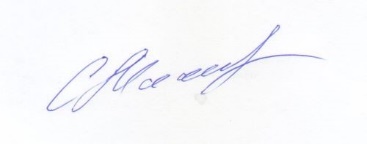 23.05.2022 г.